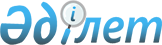 Қазақстан Республикасының Қорғаныс және аэроғарыш өнеркәсібі министрінің кейбір бұйрықтарының күші жойылды деп тану туралыҚазақстан Республикасының Цифрлық даму, инновациялар және аэроғарыш өнеркәсібі министрінің 2020 жылғы 5 қазандағы № 374/НҚ бұйрығы. Қазақстан Республикасының Әділет министрлігінде 2020 жылғы 9 қазанда № 21392 болып тіркелді
      "Құқықтық актілер туралы" Қазақстан Республикасының 2016 жылғы 6 сәуірдегі Заңының 27-бабының 2-тармағына сәйкес БҰЙЫРАМЫН:
      1. Мыналардың:
      1) "Ақпараттық жүйені, "электрондық үкіметтің" ақпараттық-коммуникациялық платформасын және мемлекеттік органның интернет-ресурсын ақпараттық қауіпсіздік талаптарына сәйкестікке аттестаттау" мемлекеттік көрсетілетін қызмет стандартын бекіту туралы" 2017 жылғы 22 желтоқсандағы № 229/НҚ бұйрығының (Нормативтiк құқықтық актiлерді мемлекеттiк тіркеу тізілімінде № 16363 болып тіркелген, 2018 жылғы 27 ақпанда Қазақстан Республикасының нормативтік құқықтық актілерінің эталондық бақылау банкінде жарияланған);
      2) "Ақпараттық жүйені, "электрондық үкіметтің" ақпараттық - коммуникациялық платформасын және мемлекеттік органның интернет-ресурсын ақпараттық қауіпсіздік талаптарына сәйкестікке аттестаттау" мемлекеттік көрсетілетін қызмет регламентін бекіту туралы" Қазақстан Республикасы Қорғаныс және аэроғарыш өнеркәсібі министрінің 2018 жылғы 8 маусымдағы № 97/НҚ бұйрығының (Нормативтiк құқықтық актiлердің мемлекеттiк тіркеу тізілімінде № 17106 болып тіркелген, 2018 жылғы 27 маусымда Қазақстан Республикасының нормативтік құқықтық актілерінің эталондық бақылау банкінде жарияланған) күші жойылды деп танылсын.
      2. Қазақстан Республикасы Цифрлық даму, инновациялар және аэроғарыш өнеркәсібі министрлігінің Ақпараттық қауіпсіздік комитеті заңнамада белгіленген тәртіппен:
      1) осы бұйрықты Қазақстан Республикасы Әділет министрлігінде мемлекеттік тіркеуді;
      2) осы бұйрықты Қазақстан Республикасы Цифрлық даму, инновациялар және аэроғарыш өнеркәсібі министрлігінің интернет-ресурсында орналастыруды;
      3) осы бұйрық Қазақстан Республикасының Әділет министрлігінде мемлекеттік тіркелгеннен кейін он жұмыс күні ішінде осы тармақтың 1) және 2) тармақшаларында көзделген іс-шаралардың орындалуы туралы мәліметтерді Қазақстан Республикасы Цифрлық даму, инновациялар және аэроғарыш өнеркәсібі министрлігінің Заң департаментіне ұсынуды қамтамасыз етсін.
      3. Осы бұйрық алғашқы ресми жарияланған күнінен кейін күнтізбелік он күн өткен соң қолданысқа енгізіледі.
					© 2012. Қазақстан Республикасы Әділет министрлігінің «Қазақстан Республикасының Заңнама және құқықтық ақпарат институты» ШЖҚ РМК
				
      Қазақстан Республикасының 
Цифрлық даму, инновациялар және 
аэроғарыш өнеркәсібі министрі 

Б. Мусин
